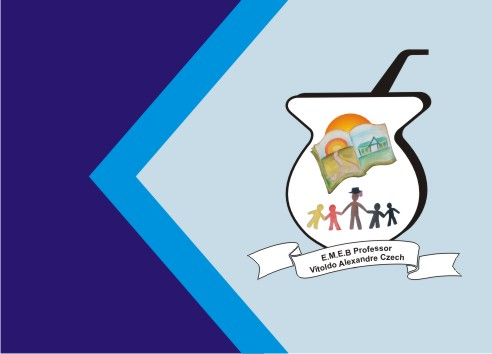 ATIVIDADE DE INGLÊS - 5º ANOCatanduvas, May 10th2021Today is MondayLuke’s busy day – Dia agitado de LukeNa Apostila Aprende Brasil:Relembreas ações do dia-a-dia apresentadas na aula anterior, ouvindo novamente e repetindo.Façaa atividade 3 na página 6. Leioo texto MY DAILY ROUTINE e relacione as ações aos horários.No seu caderno, escreva em Inglêssua rotina.Siga o exemplo do texto lido na página 6.Faça a atividade 4 na página 6. Ouça o áudio e assinale a opção correta.RECADOS IMPORTANTES:Os áudios para a realização das atividades são enviados no grupo do WhatsApp.Cole as atividades no caderno de Inglês na ordem correta. Observe a data que está no início.